Upper Invertebrate Anatomy Diagram Practice (Without Word Bank)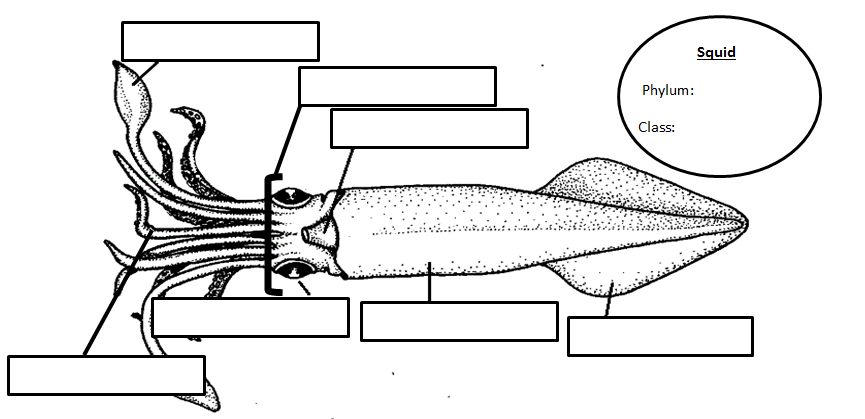 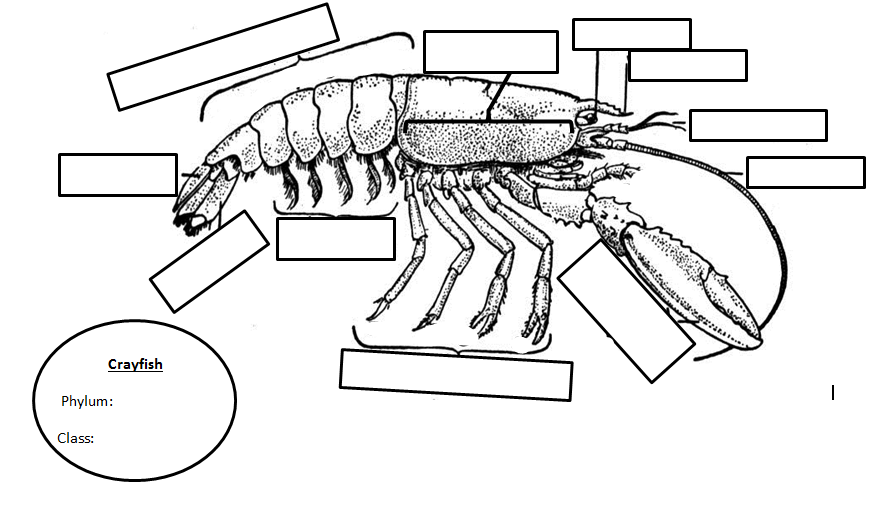 